Student Profile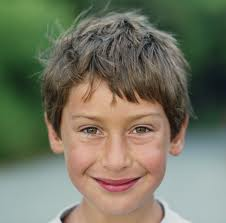 Student’s NameAge:			DOB:			Class year:List of Medical ConditionsList of Medical ProceduresList Of Medication1.Expressive language: This student is non-verbal. He uses eye gaze to communicate.This student has a very clear, well established “yes” “no” response. Herolls his eyes up for “yes” and shakes his head and vocalises for “no”.When given choices, student will indicate his choice using his “yes”“no” response or by looking at the object or picture.Student is learning to recognise and put meaning to PCS.Receptive language: Student shows great understanding of spoken language. His receptive skills are very good. He shows these byresponding to most of the questions asked. Student is a very motivated student and enjoys social interaction.Student can show reactions by smiling, and making eye contact.Communication SkillsChoice MakingEngagingAttending to all activitiesRecognition of PCSLiteracy SkillsRecognition of sight wordsSentence buildingLetter blending – work formationSpellingNumeracy SkillsRecognition of numbers 1-20Counting / sortingSimple additionPhysical Management SkillsStrengthening bodyGross motor (movement)Fine motor (grasping, stretching)2.Personal NeedsToileting independenceSensory DevelopmentAwareness of different texturesTolerance of different textures and mediumsTechnology SkillsIndependence using a touch screen computer and a Concept keyboardStudent uses a wheelchair stroller for mobility. He is reliant on staff to move him from place to place.In group activities, student sits in a class chair with supports.Student requires full assistance when going to the toilet.Bike riding – student uses the blue 20” bike.Student enters and exits the pool via the hoist chair.Student requires full assistance whilst in the pool. He can use floatation aids whilst in the pool.See hydrotherapy program for individual activities.Student loves being engaged. He enjoys reading and maths activities. He has a general love school and all activities.3.